科技特派员王辉一行到龙山街道办事处岳冲村开展服务6月13日，农林学院副教授王辉、张淼、曹永奕、刘文静、董楠博士一行到龙山街道办事处岳冲村开展科技服务工作。就乡土观赏树种的快繁技术、名优花木的整修修剪技术进行了专题培训；就庭院观赏花木栽培与病虫害等方面情况进行调研；并与当地技术人员进行了交流，提出了相关病虫害防治策略，在此基础上，实地采集病虫害危害的病株和昆虫样本，为后期可能出现的花木病虫害的防治做好前期工作。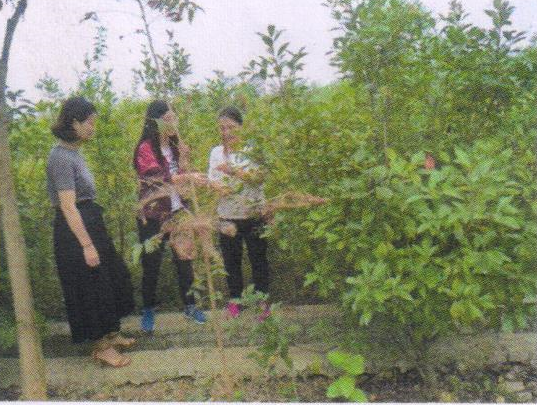 